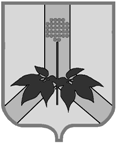 АДМИНИСТРАЦИЯ ДАЛЬНЕРЕЧЕНСКОГО МУНИЦИПАЛЬНОГО РАЙОНАПРОЕКТ ПОСТАНОВЛЕНИЯ                                                             г. Дальнереченск                                          Об утверждении Положения об оплате труда работников муниципальных образовательных организаций Дальнереченского муниципального районаВ соответствии с Трудовым кодексом Российской Федерации, Федеральным законом от 06.10.2003 № 131-ФЗ «Об общих принципах организации местногоg самоуправления в Российской Федерации», в целях упорядочения, совершенствования системы оплаты труда работников муниципальных образовательных организаций и повышения престижа педагогической профессии, руководствуясь Уставом Дальнереченского муниципального района, администрация Дальнереченского муниципального районаПОСТАНОВЛЯЕТ1. Утвердить Положение об оплате труда работников муниципальных образовательных организаций Дальнереченского муниципального района (Прилагается).2. Признать утратившим силу следующие постановления администрации Дальнереченского муниципального района - от 25.02.2020 № 109-па «Об утверждении Положения об оплате труда работников муниципальных образовательных организаций Дальнереченского муниципального района»;- от 01.10.2020 №№ 615-па "О внесение изменений в постановление администрации Дальнереченского муниципального района от 25 февраля 2020 года № 109-па «Об утверждении Положения об оплате труда работников муниципальных образовательных учреждений Дальнереченского муниципального района";- от 28.10.2020 № 668-па "О внесении изменений в постановление администрации Дальнереченского муниципального района от 25.02.2020 № 109-па «Об утверждении Положения об оплате труда работников муниципальных образовательных учреждений Дальнереченского муниципального района";- от 30.09.2021 № 439-па "О внесении изменений в постановление администрации Дальнереченского муниципального района от 25.02.2020 № 109-па «Об утверждении Положения об оплате труда работников муниципальных образовательных учреждений Дальнереченского муниципального района";- от 10.10.2023 № 574-па "О внесении изменений в постановление администрации Дальнереченского муниципального района от 25.02.2020 № 109-па «Об утверждении Положения об оплате труда работников муниципальных образовательных учреждений Дальнереченского муниципального района";- от 01.09.2023 № 486-па "О внесении изменений в постановление администрации Дальнереченского муниципального района от 25.02.2020 № 109-па «Об утверждении Положения об оплате труда работников муниципальных образовательных учреждений Дальнереченского муниципального района";- от 06.10.2023 № 581-па "О внесении изменений в постановление администрации Дальнереченского муниципального района от 25.02.2020 № 109-па «Об утверждении Положения об оплате труда работников муниципальных образовательных учреждений Дальнереченского муниципального района".3. Отделу по работе с территориями и делопроизводству администрации Дальнереченского муниципального района (Пенкина) разместить настоящее постановление на официальном сайте администрации Дальнереченского муниципального района в сети Интернет.4. Контроль за исполнением настоящего постановления возложить на заместителя главы администрации Дальнереченского муниципального района Попова А.Г.5. Настоящее постановление вступает в силу со дня его обнародования в установленном порядке и распространяет свое действие на правоотношения, возникшие с 01.01.2024 года.И. о. главы Дальнереченского   муниципального района                                                       А.Г. ПоповУТВЕРЖДЕНОПоложение об оплате труда работников муниципальных образовательных организаций Дальнереченского муниципального районаОбщие положенияНастоящее положение об оплате труда работников муниципальных образовательных организаций Дальнереченского муниципального района (далее – Положение, работники организаций) разработано в соответствии с методическими рекомендациями об оплате труда педагогических работников муниципальных образовательных организаций Приморского края на 2023 год и плановый период 2024 и 2025 годов.Заработная плата (оплата труда) работников организаций (без учета стимулирующих выплат), устанавливаемая в соответствии с изменениями системы оплаты труда, предусмотренными Положением, не может быть меньше заработной платы (оплаты труда) (без учета стимулирующих выплат), выплачиваемой до изменения системы оплаты труда, при условии сохранения объема должностных обязанностей работников и выполнения ими работ той же квалификации.Месячная заработная плата работника, полностью отработавшего норму рабочего времени и выполнившего норму труда (трудовые обязанности), не может быть ниже минимального размера оплаты труда.Оплата труда работников организаций, занятых по совместительству, а также на условиях неполного рабочего времени, производится пропорционально отработанному времени. Определение размеров заработной платы по основной должности, а также по должности, занимаемой в порядке совместительства, производится раздельно по каждой из должностей.Заработная плата работника организации зависит от сложности, количества, качества и результатов его труда и предельными размерами не ограничивается.Система оплаты труда в организациях устанавливается соответствующими локальными актами. Размеры окладов работников организаций устанавливаются по квалификационным уровням профессиональных квалификационных групп (Приложение № 1)В целях обеспечения повышения уровня реального содержания заработной платы, заработная плата подлежит индексации в соответствии со статьей 134 Трудового кодекса Российской Федерации (далее – ТК РФ) и муниципальным правовым актом Думы Дальнереченского муниципального района «О бюджете Дальнереченского муниципального района».При увеличении (индексации) окладов работников учреждений их размеры подлежат округлению до целого рубля в сторону увеличения.Установить, что продолжительность рабочего времени педагогических работников (нормы часов педагогической работы за ставку заработной платы) в неделю определяется в соответствии с приказом Министерства образования и науки Российской Федерации от 22.12.2014 № 1601 «О продолжительности рабочего времени (нормах часов педагогической работы за ставку заработной платы) педагогических работников и о порядке определения учебной нагрузки педагогических работников, оговариваемой в трудовом договоре».При заключении трудовых договоров (дополнительных соглашений к трудовым договорам) с работниками обеспечивать включение в них условий, связанных с:фактическим объемом учебной нагрузки, определяемым ежегодно на начало учебного        года;размером ставки заработной платы, применяемым для исчисления заработной платы      в зависимости от фактического объема учебной нагрузки с учетом повышающих коэффициентов;размером заработной платы, исчисленным с учетом фактического объема учебной нагрузки;размерами и факторами, обуславливающими получение выплат компенсационного характера;размерами и условиями выплат стимулирующего характера.В локальных нормативных актах организации, штатном расписании, а также при заключении трудовых договоров с работниками организации, наименования должностей работников должны соответствовать наименованиям должностей, предусмотренных Единым квалификационным справочником должностей руководителей, специалистов и служащих, Единым тарифно-квалификационным справочником работ и профессий рабочих и (или) соответствующими положениями профессиональных стандартов.Упорядочение структуры заработной платы работников организации должно обеспечиваться путем перераспределения средств, предназначенных на оплату труда, с тем, чтобы на установление размеров должностных окладов (ставок), гарантированных повышающих коэффициентов и стимулирующих выплат направлялось не менее 70 процентов фонда оплаты труда.Порядок и условия оплаты труда педагогических работников муниципальных              образовательных организаций Дальнереченского муниципального районаСистема оплаты труда педагогических работников организации включают в себя должностные оклады, ставки заработной платы, компенсационные и стимулирующие выплаты.Система оплаты труда работников организаций устанавливается с учетом:государственных гарантий по оплате труда;единого квалификационного справочника (далее - ЕКС);Положения;рекомендаций Российской трехсторонней комиссии по регулированию социально- трудовых отношений;методических рекомендаций по формированию системы оплаты труда работников общеобразовательных организаций, направленных письмом Министерства образования и науки России от 29.12.2017 № ВП-1992/02 (далее – Методические рекомендации);методических рекомендаций по оплате труда педагогических работников муниципальных образовательных организаций Приморского края на 2023 год и плановый период 2024 и 2025 годов;мнения представительного органа работников.Должностные оклады, доплаты и надбавки компенсационного характера, стимулирующие выплаты за стаж непрерывной работы (выслугу лет) составляют базовую (гарантированную) часть заработной платы работников.Оклады педагогических работников организации устанавливаются по квалификационным уровням профессиональных квалификационных групп (далее – по ПКГ), утвержденных федеральным органом исполнительной власти, осуществляющим функции по выработке государственной политики и нормативно-правовому регулированию в сфере труда, на основе требований к профессиональной подготовке и уровню квалификации, которые необходимы для осуществления соответствующей профессиональной деятельности, а также с учетом сложности и объема выполняемой работы.Порядок применения повышающих коэффициентов.К окладам педагогических работников, установленным по ПКГ, применяется повышающий коэффициент за квалификационную категорию с учетом фактической нагрузки. Размер повышающего коэффициента устанавливается в пределах фонда оплаты труда в следующих размерах:за высшую квалификационную категорию -75%;за первую квалификационную категорию - 20%;Повышающие коэффициенты за квалификационную категорию являются гарантированными до изменений условий, при которых они были назначены, но новый оклад не образуют.Порядок и условия установления компенсационных выплат.Компенсационные выплаты педагогическим работникам устанавливаются                  в процентах к должностным окладам по ПКГ, ставкам заработной платы или в абсолютных размерах, если иное не установлено действующим законодательством.Размеры и условия осуществления компенсационных выплат конкретизируются     в трудовых договорах педагогических работников.Педагогическим работникам организаций могут устанавливаться следующие компенсационные выплаты за работу:- с вредными и иными особыми условиями труда, которые были выявлены в результате     специальной оценки условий труда. Выплата педагогическим работникам организации, занятым на работах с вредными и иными особыми условиями труда, устанавливается в соответствии со статьей 147 ТК РФ и принятыми в соответствии с ней нормативными правовыми актами в повышенном размере, минимальный размер повышения оплаты труда работникам, занятым на работах с вредными и иными особыми условиями труда, не может быть ниже 4% тарифной ставки (оклада), установленной для различных видов работ с нормальными условиями труда;ежемесячные денежные выплаты за руководство методическими объединениями педагогов в размере не более 5% от должностного оклада (ставки) без учета фактической учебной нагрузки;в условиях, отклоняющихся от нормальных (при выполнении работ различной квалификации, совмещении профессий (должностей), сверхурочной работе, и при выполнении работ в других условиях, отклоняющихся от нормальных (статья 149 ТК РФ). Доплаты за работу в условиях, отклоняющихся от нормальных, устанавливаются при выполнении работ различной квалификации в соответствии со статьей 150 ТК РФ, совмещении профессий (должностей), расширении зон обслуживания, увеличении объема работы или исполнении обязанностей временно отсутствующего работника без освобождения от работы, определенной трудовым договором - статьей 151 ТК РФ, сверхурочной работе - статьей 152 ТК РФ, работе в выходные и нерабочие праздничные дни - статьей 153 ТК РФ;устанавливается за проверку тетрадей и письменных работ ежемесячная денежная выплата педагогическим работникам:а) 1-4 классов –10% от должностного оклада без учета фактической учебной нагрузки; б) по математике, в т. ч. алгебре и геометрии, русскому языку и литературе –15% от должностного оклада с учетом фактической учебной нагрузки;в) по химии, физике, биологии –10% от должностного оклада с учетом фактической учебной нагрузки;г) по географии, иностранному языку–5% от должностного оклада с учетом фактической учебной нагрузки;д) по истории, информатики, обществознанию, мировой художественной литературе и другим предметам, если осуществляется проверка тетрадей-3% от должностного оклада с учетом фактической учебной нагрузки.Выплата назначается при условии соблюдения работником требований о порядке ведения ученических тетрадей и их проверки и является системным предметом контроля администрации образовательной организации.В классах при численности обучающихся менее 14 человек, руководитель общеобразовательной организации может устанавливать ежемесячную денежную выплату за проверку тетрадей в размере 50% от соответствующих доплат. Данный порядок может применяться при делении классов на группы.за заведование учебными кабинетами, лабораториями, учебными мастерскими устанавливается ежемесячная денежная выплата в размере не более 2% от оклада. Выплата назначается при условии соответствия кабинета требованиям ФГОС, соблюдения работником требований порядка заведования кабинетом и является системным предметом контроля администрации образовательной организации.Учителям и другим педагогическим работникам общеобразовательных организаций за классное руководство устанавливается ежемесячная выплата денежного вознаграждения за классное руководство в размере:а) 2200 рублей за счет средств краевого бюджета, предусмотренных на финансовое обеспечения выполнения государственного задания;б) 5000 рублей за счет средств иных межбюджетных трансфертов, предоставляемых из краевого бюджета.Денежное вознаграждение выплачивается педагогическому работнику за классное руководство в классе (классах), а также в классе-комплекте, который принимается за один класс (далее-класс), независимо от количества обучающихся в каждом из классов, а также реализуемых в них образовательных программ, включая адаптированные образовательные программы.Выплата назначается при условии осуществления работником в полном объеме направлений работы классного руководителя, определенных письмом Министерства образования Российской Федерации от 21.06.2001 № 480/30-16, которым установлены методические рекомендации по организации деятельности классного руководителя в общеобразовательных учреждениях.-за работу с воспитанниками или учащимися с ограниченными возможностями здоровья, индивидуальное обучение на дому или в лечебном учреждении могут быть назначены компенсационные выплаты (п. 4.9, 4.10 Методических рекомендаций, направленных письмом Министерства образования и науки от 29.12.2017 № ВП-1992/02).    Данная выплата может быть установлена при наличии лимитов бюджетных обязательств в  размере не более 3% от должностного оклада (ставки);- за работу в местностях с особыми климатическими условиями педагогическим работникам организаций выплачиваются в порядке и размере, установленных действующим законодательством:а) районный коэффициент к заработной плате в размере 30%- за работу в сельских населенных пунктах приграничной 30-километровой зоны (с.Веденка, с.Рождественка, с.Сальское, с.Соловьевка), 20%-на остальной территории Дальнереченского муниципального района;б) процентная надбавка к заработной плате за стаж работы в Южных районах Дальнего Востока - 10% по истечении первого года работы, с увеличением на 10% за каждые последующие два года работы, но не свыше 30% заработка;в) процентная надбавка к заработной плате в размере 10% за каждые шесть месяцев работы молодежи, прожившей не менее одного года в Южных районах Дальнего Востока и вступающей в трудовые отношения, но не свыше 30% заработка.за работу в организациях, место работы которых находится в сельском населенном пункте, устанавливается доплата за работу в указанной местности в размере 25% оклада педагогического работника по ПКГ с учетом фактической учебной недельной нагрузки. Доплата за работу в сельском населенном пункте устанавливается как по основной должности, так и по совместительству в сельской местности.Конкретные размеры компенсационных выплат не могут быть ниже предусмотренных трудовым законодательством и иными нормативными правовыми актами Российской Федерации, содержащими нормы трудового права.Порядок и условия установления стимулирующих выплат.Стимулирующие выплаты, размеры и условия их осуществления, показатели и критерии оценки эффективности труда педагогических работников организации устанавливаются коллективным договором, соглашениями, локальными нормативными актами организации в пределах фонда оплаты труда работников организации, формируемого за счет бюджетных средств и средств, поступающих от приносящей доход деятельности организации.Размеры и условия осуществления выплат стимулирующего характера подлежат внесению в трудовой договор (дополнительное соглашение к трудовому договору) с педагогическим работником в соответствии с рекомендациями Российской трехсторонней комиссии по регулированию социально-трудовых отношений.Показатели и критерии оценки эффективности деятельности, закрепляемые    в локальном нормативном акте, являющимся приложением к коллективному договору, разрабатываются с учетом мнения представительного органа работников организации в соответствии со статьей Федерального закона от 29.12.2012 № 273-ФЗ «Об образовании в Российской Федерации», письмом Министерства и образования России от 22.10.2015 № 08-1729 «О направлении методических рекомендаций».Не допускается введение стимулирующих выплат, в отношении которых    не установлены показатели эффективности деятельности организации и педагогических работников (конкретные измеримые параметры), а также в зависимости от формализованных показателей успеваемости обучающихся (таблица № 1) Таблица № 1Рекомендуемые выплаты стимулирующего характера и их размеры:Стимулирующие выплаты педагогическим работникам устанавливаются в процентах к должностным окладам, ставкам заработной платы или в абсолютных размерах, если иное не установлено действующим законодательством.На стимулирующие выплаты начисляются районный коэффициент, процентная надбавка к заработной плате за стаж работы в Южных районах Дальнего Востока, за исключением выплат, установленных в абсолютных суммах.В целях поощрения работников организации и с учетом обеспечения финансовыми средствами педагогическим работникам организации могут устанавливаться следующие виды стимулирующих выплат:выплаты за интенсивность и высокие результаты работы (в том числе за наличие государственных наград, почетных званий, иных званий работников сферы образования);выплаты за качество выполняемых работ;премии по итогам работы (за квартал, полугодие, год).Также к стимулирующим выплатам относятся выплаты за стаж непрерывной работы, выслугу лет. Выплаты за стаж непрерывной работы, выслугу лет являются гарантированными стимулирующими выплатами и подлежат обязательной выплате.К выплатам за стаж непрерывной работы, выслугу лет относятся выплаты, учитывающие стаж работы в педагогических должностях, независимо от ведомственной подчиненности.Размер выплат за стаж непрерывной работы, выслугу лет определяются в процентах к должностным окладам (ставкам) и не могут быть менее (таблица № 2).Таблица № 2Размер выплат за стаж непрерывной работы, выслугу летВыплаты за качество выполняемых работ устанавливаются с целью материального стимулирования профессиональной подготовленности работников, высокой оценки, полученной по результатам проведенной независимой оценки качества образования.Размер выплат за качество выполняемых работ устанавливается работнику с учетом фактических результатов его работы на определенный срок в порядке, установленном коллективным договором, локальным нормативным актом учреждения, трудовым договором.К выплатам за интенсивность и высокие результаты работы могут относиться выплаты с учетом следующих критериев:выплаты за сложность, напряженность;особый режим и график работы, повышающие эффективность деятельности,   авторитет и имидж учреждения;за реализацию авторских программ, разработку и реализацию проектов в сфере образования, выполнении особо важных, срочных и других работ, значимых для учреждения;за работу в двух и более зданиях (помещениях), в которых осуществляется образовательный процесс и находящихся в территориальной отдаленности друг от друга;за результаты участия обучающихся (воспитанников) в соревнованиях, конкурсах, олимпиада и т.д.Премии по итогам работы (за квартал, полугодие, год) (далее – премии) в учреждении могут быть установлены за особые достижения при выполнении услуг (работ) в соответствии с показателями и критериями оценки эффективности деятельности работников, утверждаемыми нормативным актом учреждения.Размер премии устанавливается в абсолютных размерах и может выплачиваться в пределах экономии фонда оплаты труда, формируемого учреждением по окончании отчетного периода, календарного года.Для оценки результатов деятельности работника учреждения и установления   работнику размера стимулирующих выплат создается Комиссия. Состав Комиссии и ее полномочия утверждаются приказом руководителя организации с учетом мнения представительного органа работников.На	основании	протокола	Комиссии	издается	приказ	руководителя учреждения   об установлении работникам стимулирующих выплат.Работникам,	отработавшим	неполный	период,	размер стимулирующих	выплат   устанавливается пропорционально отработанному времени.Стимулирующие выплаты по итогам работы не выплачиваются работникам, имеющим   неснятое дисциплинарное взыскание.Порядок и условия почасовой оплаты трудаПочасовая оплата труда учителей и других педагогических работников применяется при оплате:а) за часы, выполненные в порядке замещения отсутствующих по причине временной нетрудоспособности или другим причинам продолжавшегося не свыше двух месяцев;б) за часы педагогической работы, выполняемой учителями при работе с детьми, находящимися на длительном лечении в больнице, сверх объема, установленного им при тарификации.Размер оплаты одного часа указанной педагогической работы в учреждениях определяется путем деления оклада, ставки заработной платы педагогического работника за установленную норму часов педагогической работы в неделю на среднемесячное количество рабочих часов, установленное по занимаемой должности.Среднемесячное количество рабочих часов определяется путем умножения нормы часов педагогической работы в неделю, установленной за ставку заработной платы педагогического работника, на количество рабочих дней в году по пятидневной рабочей неделе и деления полученного результата на 5 (количество рабочих дней в неделю), а затем на 12 (количество месяцев в году).Оплата труда за замещение отсутствующего учителя (воспитателя), если оно осуществлялось свыше двух месяцев, производится со дня начала замещения за все часы фактической преподавательской работы на общих основаниях с соответствующим увеличением его недельной (месячной) учебной нагрузки.Деление классов на группы при реализации основных общеобразовательных программ.Деление классов на группы при реализации основных общеобразовательных программ при проведении занятий по иностранному языку, информатики на 2 и 3 ступени общего образования, физической культуре на 3 ступени общего образования может производиться только при соблюдении следующих условий:наличие лимитов бюджетных обязательств;при наполняемости в классах не менее 20 человек (в сельских населенных пунктах).Оказание материальной помощи работникам учрежденииВ пределах доведенных лимитов бюджетных обязательств педагогическим   работникам организаций может быть оказана материальная помощь в трудной жизненной  ситуации.Обстоятельства, при которых производится выплата материальной помощи, устанавливаются коллективными договорами, локальными нормативными актами учреждений, с учетом мнения представительного органа работников.Решение об оказании материальной помощи педагогическим работникам и ее конкретных размерах принимает руководитель организации по письменному заявлению работника.Для принятия работодателем решения о выплате материальной помощи работникам, ведущим экономистом МКУ «УНО» ДМР предоставляется расчет планового фонда оплаты труда, подтверждающий наличие достаточных средств для выплаты материальной помощи.Порядок и условия оплаты труда работников муниципальных образовательных организаций Дальнереченского муниципального района, за исключением педагогического и административно-управленческого персоналаОсновные условия оплаты труда.Система оплаты труда работников организаций включают в себя оклады, ставки заработной платы, повышающий коэффициент за квалификационную категорию, компенсационные и стимулирующие выплаты.Система оплаты труда работников учреждения устанавливается с учетом:государственных гарантий по оплате труда;единого квалификационного справочника;настоящего Положения;рекомендаций Российской трехсторонней комиссии по регулированию социально- трудовых отношений;методических рекомендаций по формированию системы оплаты труда работников общеобразовательных организаций, направленных письмом Министерства образования и науки России от 29.12.2017 № ВП-1992/02 (далее – Методические рекомендации);мнения представительного органа работников.Должностные оклады, доплаты и надбавки компенсационного характера, стимулирующие выплаты за стаж непрерывной работы (выслугу лет) составляют базовую (гарантированную) часть заработной платы работников.Размеры окладов (должностных окладов), ставок заработной платы работников организаций устанавливаются по квалификационным уровням профессиональных квалификационных групп (далее – по ПКГ), утвержденных федеральным органом исполнительной власти, осуществляющим функции по выработке государственной политики и нормативно-правовому регулированию в сфере труда, на основе требований к профессиональной   подготовке   и   уровню   квалификации,   которые   необходимы для осуществления соответствующей профессиональной деятельности, а также с учетом сложности и объема выполняемой работы.Порядок и условия установления компенсационных выплат.Компенсационные выплаты работникам организаций устанавливаются в процентах к окладам по ПКГ, ставкам заработной платы или в абсолютных размерах, если иное не установлено действующим законодательством.Размеры и условия осуществления компенсационных выплат конкретизируются в трудовых договорах работников организаций.Работникам организаций могут устанавливаться следующие компенсационные выплаты:-выплаты работникам, занятым на работах с вредными и иными особыми условиями труда. Выплата работникам организации, занятым на работах с вредными и иными особыми условиями труда, устанавливается в соответствии со статьей 147 ТК РФ  и принятыми в соответствии с ней нормативными правовыми актами в повышенном размере, минимальный размер повышения оплаты труда работникам, занятым на работах с вредными и иными особыми условиями труда, не может быть ниже 4% тарифной ставки (оклада), установленной для различных видов работ с нормальными условиями труда.Работникам организаций, занятым на работах с вредными и иными особыми условиями труда, устанавливается выплата по результатам специальной оценки условий труда. Если по результатам специальной оценки условий труда условия труда на рабочем месте признаны оптимальными или допустимыми, то повышение оплаты труда не производится;- за работу в местностях с особыми климатическими условиями работникам организаций выплачиваются в порядке и размере, установленных действующим законодательством:а) районный коэффициент к заработной плате в размере 30%- за работу в сельских населенных пунктах приграничной 30-километровой зоны (с.Веденка, с.Рождественка, с.Сальское, с.Соловьевка), 20%-на остальной территории Дальнереченского муниципального района;б) процентная надбавка к заработной плате за стаж работы в Южных районах Дальнего Востока - 10% по истечении первого года работы, с увеличением на 10% за каждые последующие два года работы, но не свыше 30% заработка;в) процентная надбавка к заработной плате в размере 10% за каждые шесть месяцев работы молодежи, прожившей не менее одного года в Южных районах Дальнего Востока и вступающей в трудовые отношения, но не свыше 30% заработка.выплаты за работу в условиях, отклоняющихся от нормальных (при выполнении работ различной квалификации, совмещении профессий (должностей), сверхурочной работе, работе в ночное время и при выполнении работ в других условиях, отклоняющихся от нормальных (статья 149 ТК РФ);за работу в организациях, место работы которых находится в сельском населенном пункте, устанавливается доплата за работу в указанной местности в размере 25% оклада (ставки);прочие компенсационные выплаты, предусмотренные действующим законодательством.Конкретные размеры компенсационных выплат не могут быть ниже предусмотренных трудовым законодательством и иными нормативными правовыми актами Российской Федерации, содержащими нормы трудового права.Доплаты за работу в условиях, отклоняющихся от нормальных, устанавливаются в соответствии со статьей 149 ТК РФ, при выполнении работ различной квалификации в соответствии со статьей 150 ТК РФ, совмещении профессий (должностей), расширении зон обслуживания, увеличении объема работы или исполнении обязанностей временно отсутствующего работника без освобождения от работы, определенной трудовым договором - статьей 151 ТК РФ, сверхурочной работе - статьей 152 ТК РФ, работе в выходные и нерабочие праздничные дни - статьей 153 ТК РФ.Доплаты при выполнении работы в ночное время устанавливаются в соответствии со статьей 154 ТК РФ.Размер доплаты за работу в ночное время (с 22 часов до 6 часов) рассчитывается  от оклада за каждый час работы в ночное время.Расчет части оклада за час работы определяется путем деления оклада работника на среднемесячное количество рабочих часов в соответствующем   календарном году в зависимости от установленной продолжительности рабочей недели.Размер доплаты за работу в ночное время (с 22 часов до 6 часов) составляет 20 процентов оклада за каждый час работы в ночное время.Порядок и условия стимулирующих выплат.Стимулирующие выплаты, размеры и условия их осуществления, показатели и критерии оценки эффективности труда работников организации устанавливаются коллективным договором, соглашениями, локальными нормативными актами организации в пределах фонда оплаты труда работников организации, формируемого за счет бюджетных средств и средств, поступающих от приносящей доход деятельности организации.Размеры и условия осуществления выплат стимулирующего характера подлежат внесению в трудовой договор (дополнительное соглашение к трудовому договору) с работником в соответствии с рекомендациями Российской трехсторонней комиссии по регулированию социально-трудовых отношений.Показатели и критерии оценки эффективности деятельности, закрепляемые в локальном нормативном акте, коллективном договоре, разрабатываются с учетом мнения представительного органа работников.Не допускается введение стимулирующих выплат, в отношении которых  не установлены показатели эффективности деятельности организации и работников (конкретные измеримые параметры).Стимулирующие выплаты работникам организаций устанавливаются в процентах к окладам по ПКГ, ставкам заработной платы или в абсолютных размерах, если иное  не установлено действующим законодательством.На стимулирующие выплаты начисляются районный коэффициент, процентная надбавка к заработной плате за стаж работы в южных районах Дальнего Востока,    за исключением выплат, установленных в абсолютных суммах.Работникам организаций в пределах лимитов бюджетных обязательств могут устанавливаться следующие стимулирующие выплаты:выплаты за стаж непрерывной работы, выслугу лет.выплаты за интенсивность и высокие результаты;выплаты за качество выполняемых работ;премии по итогам работы (за квартал, полугодие, год).Выплаты за стаж непрерывной работы, выслугу лет относятся к гарантированным стимулирующим выплатам и подлежат обязательной выплате.К выплатам за стаж непрерывной работы, выслугу лет относятся выплаты, учитывающие стаж работы в зависимости от общего количества лет, проработанных в учреждениях образования, независимо от занимаемой должности.Размер выплат за стаж непрерывной работы, выслугу лет определяются в процентах к окладам, ставкам заработной платы и не могут быть менее (таблица № 3).Таблица № 3Размер выплат за стаж непрерывной работы, выслугу летРазмер выплат за качество выполняемых работ устанавливается работнику с учетом фактических результатов его работы на определенный срок в порядке, установленном коллективным договором, локальным нормативным актом учреждения, трудовым договором.К выплатам за интенсивность и высокие результаты относятся выплаты с учетом следующих критериев:выплаты за сложность, напряженность;особый режим и график работы;интенсивность труда работника выше установленных системой нормирования труда  организации норм труда;прочие критерии.Премии по итогам работы (за квартал, полугодие, год) (далее – премии) в учреждении могут быть установлены за особые достижения при выполнении услуг (работ) в соответствии с показателями и критериями оценки эффективности деятельности работников, утверждаемыми нормативным актом учреждения.Размер премии устанавливается в абсолютных размерах и выплачивается в пределах экономии фонда оплаты труда, формируемого учреждением по окончании отчетного периода, календарного года.Для оценки результатов деятельности работника учреждения и установления работнику размера стимулирующих выплат создается Комиссия. Состав Комиссии и ее полномочия утверждаются приказом руководителя организации с учетом мнения представительного органа работников.На основании протокола Комиссии издается приказ руководителя учреждения     об установлении работникам стимулирующих выплат.Работникам, отработавшим неполный период, размер стимулирующих выплат устанавливается пропорционально отработанному времени.Стимулирующие выплаты не выплачиваются работникам, имеющим неснятое дисциплинарное взыскание.Оказание материальной помощи работникам учреждения.В пределах доведенных лимитов бюджетных обязательств работникам учреждений может быть оказана материальная помощь в трудной жизненной ситуации.Обстоятельства, при которых производится выплата материальной помощи, устанавливаются коллективными договорами, локальными нормативными актами учреждений, с учетом мнения представительного органа работников.Решение об оказании материальной помощи работникам и ее конкретных размерах принимает руководитель учреждения по письменному заявлению работника.Для принятия работодателем решения о выплате материальной помощи работникам, заместителем руководителя по финансам (бухгалтером) организации предоставляется расчет планового фонда оплаты труда, подтверждающий наличие достаточных средств для выплаты материальной помощи.Порядок и условия оплата труда руководителей, их заместителей и главных бухгалтеров муниципальных образовательных организаций Дальнереченского муниципального района5.1. Должностной оклад руководителей учреждений образования устанавливается в кратном отношении к окладу работников учреждений образования по квалификационному уровню профессиональной квалификационной группы работников учреждений образования, относящихся к основному персоналу, возглавляемым ими учреждений образования, рассчитанному по типам учреждений образования (Приложение 2). Размер кратного отношения к должностному окладу в соответствии с группой по оплате труда руководящих работников, предусматривается в Приложении 3 к настоящему Положению. 5.2. Порядок отнесения учреждений образования к группам по оплате труда руководящих работников утверждается приказом МКУ «Управление народного образования» Дальнереченского муниципального района.5.3. Размеры окладов заместителей руководителей учреждений, главных бухгалтеров, заведующих структурных подразделений устанавливаются руководителями учреждений на 10-30 % ниже окладов руководителей этих учреждений.5.4. Выплаты компенсационного характера устанавливаются для руководителей учреждений, их заместителей, главных бухгалтеров и заведующих структурных подразделений в процентах к должностным окладам в соответствии с разделом 6.2. настоящего Положения.5.5. В целях заинтересованности руководителя учреждения в повышении результативности своей профессиональной деятельности, в качественном результате своего труда, своевременного выполнения должностных обязанностей и поощрения его за выполненную надлежащим образом работу ему могут быть установлены следующие виды выплат стимулирующего характера:Размер выплат за стаж непрерывной работы, выслугу лет определяются в процентах к окладам, ставкам заработной платы и не могут быть менее (таблица № 4).Таблица № 4Размер выплат за стаж непрерывной работы, выслугу лет- выплата за качество выполняемых работ;- выплаты за интенсивность и высокие результаты работы;- премии по итогам работы.Предельные размеры выплат за качество выполняемых работ не могут превышать 25 процентов оклада руководителя учреждения, выплат за высокие результаты работы - 25 процентов оклада руководителя учреждения.Выплаты за качество выполняемых работ и высокие результаты работы руководителям учреждений устанавливаются с учетом достижения целевых показателей деятельности учреждений (показателей эффективности деятельности учреждения), утвержденных в Положении о порядке и условиях выплат стимулирующего характера руководящим работникам муниципальных образовательных учреждений Дальнереченского муниципального района.Положение о порядке и условиях выплат стимулирующего характера руководящим работникам муниципальных образовательных учреждений Дальнереченского муниципального района утверждается постановлением администрации Дальнереченского муниципального района. Оценку работы руководителей образовательных учреждений осуществляет комиссия по оценке выполнения целевых показателей эффективности работы руководителей организации один раз в квартал, утвержденная данным Положением.Состав комиссии и порядок оценки выполнения целевых показателей эффективности работы руководителей учреждений утверждается нормативным правовым актом администрации Дальнереченского муниципального района.5.6. Выплаты стимулирующего характера для заместителей руководителей учреждений, главных бухгалтеров и заведующих структурных подразделений устанавливаются в соответствии с разделом 4.7. настоящего Положения.5.7. Предельный уровень соотношения среднемесячной заработной платы директора учреждения, его заместителей, главного бухгалтера, заведующих структурных подразделений и среднемесячной заработной платы работников учреждения (без учета заработной платы директора учреждения, его заместителей и главного бухгалтера) устанавливается постановлением администрации Дальнереченского муниципального района.Соотношение среднемесячной заработной платы руководителя учреждения, его заместителей, главного бухгалтера, заведующих структурных подразделений и среднемесячной заработной платы работников учреждения, рассчитывается за соответствующий календарный год.Соотношение среднемесячной заработной платы руководителя учреждения, его заместителей, главного бухгалтера, заведующих структурных подразделений и среднемесячной заработной платы работников учреждения определяется путем деления среднемесячной заработной платы руководителя учреждения, его заместителей и главного бухгалтера на среднемесячную заработную плату работников учреждения. Определение среднемесячной заработной платы в указанных целях осуществляется в соответствии с Положением об особенностях порядка исчисления средней заработной платы, утвержденным постановлением Правительства Российской Федерации от 24 декабря 2007 г. № 922 "Об особенностях порядка исчисления средней заработной платы"5.8. Порядок выплаты материальной помощиВ пределах доведенных лимитов бюджетных обязательств руководителям организаций, их заместителям и главным бухгалтерам организаций может быть оказана материальная помощь в трудной жизненной ситуации. Обстоятельства выплаты материальной помощи устанавливаются коллективными договорами, локальными нормативными актами организаций.Решение об оказании материальной помощи руководителям организаций и ее конкретных размерах принимает учредитель на основании ходатайства директора Муниципального казенного учреждения «Управление народного образования» Дальнереченского муниципального района и письменных заявлений руководителей организаций.Решение об оказании материальной помощи заместителям руководителей организаций и главным бухгалтерам и ее конкретных размерах принимают руководители организаций по согласованию с директором Муниципального казенного учреждения «Управление народного образования» Дальнереченского муниципального района и письменных заявлений соответственно заместителей руководителей организаций.Заключительные положенияОрганизации принимают положения об оплате труда работников организации, руководствуясь настоящим Положением, по согласованию с представительным органом работников.Фонд оплаты труда работников организации формируется на соответствующий календарный год, исходя из объема лимитов бюджетных обязательств по расходам на оплату труда и средств, поступающих от приносящей доход деятельности.В случаях, когда размер оплаты труда работника зависит от образования, квалификационной категории, право на его изменение возникает в следующие сроки:при получении образования или восстановлении документов об образовании – со дня представления соответствующего документа;при присвоении квалификационной категории - со дня вынесения решения аттестационной комиссией.При наступлении у работника права на изменение размера оплаты труда в период пребывания в ежегодном или ином отпуске, в период его временной нетрудоспособности,  а также в другие периоды, в течение которых за ним сохраняется средняя заработная плата, изменение размера оплаты его труда осуществляется по окончании указанных   периодов.Руководители образовательных организаций:Ежегодно составляют и утверждают учебные планы, тарификационные списки работников, выполняющих педагогическую работу, включая работников, выполняющих эту работу в той же организации помимо своей основной работы.Формируют и утверждают штатное расписание организации в пределах объема средств образовательной организации на текущий учебный, финансовый год.Несут ответственность за своевременное и правильное определение размеров заработной платы работников.Прочие вопросы, не урегулированные настоящим Положением, решаются организацией самостоятельно и отражаются в положении об оплате труда работников конкретной организации.Приложение 1к Положению об оплате труда работников муниципальных образовательных организаций Дальнереченского муниципального района1.1. Профессиональные квалификационные группы должностей педагогических работников и учебно-вспомогательного персонала муниципальных образовательных организаций Дальнереченского муниципального района установлены на основании Приказа Министерства здравоохранения и социального развития РФ от 5 мая . № 216н «Об утверждении профессиональных квалификационных групп должностей работников образования».1.3. Профессиональные квалификационные группы должностей рабочих муниципальных образовательных организаций Дальнереченского муниципального района установлены на основании Приказа Министерства здравоохранения и социального развития РФ от 29 мая . № 248н «Об утверждении профессиональных квалификационных групп общеотраслевых профессий рабочих».1.4. Минимальные размеры окладов (должностных окладов), ставок заработной платы по должностям, не вошедшим в профессиональные квалификационные группы:Приложение 2к Положению об оплате труда работников муниципальных образовательных организаций Дальнереченского муниципального районаПеречень должностей и профессий работников,непосредственно обеспечивающих выполнение основных функций учреждений образованияПриложение 3к Положению об оплате труда работников муниципальных образовательных организаций Дальнереченского муниципального районаПоказатели для отнесения  учреждений образования к группам по оплате труда руководителей1. Отнесение общеобразовательных учреждений к группам по оплате труда руководителей производится по следующим показателям:2. Отнесение дошкольных образовательных учреждений, в том числе структурные подразделения «Детский сад», к группам по оплате труда руководителей3.Отнесение других учреждений образования к группам по оплате труда руководителей№ п/пНаименование выплатыКритерии назначенияРазмер, ежемесячно1За подготовку обучающихся к ОГЭ/ЕГЭСредний балл обучающихся по ОГЭ/ЕГЭ в течении предшествующих 2х дет достигает среднего балла по РФ, либо выше55% оклада (ставки) заработной платы при наличии 1 квалификационной категории, отсутствии категории;35% оклада (ставки) заработной платы при наличии высшей квалификационной категории2Подготовка обучающихся, участвующих в муниципальном, региональном заключительном этапах олимпиад школьниковПодготовка победителей (призеров) муниципального этапа Подготовка победителей (призеров) регионального этапаПодготовка победителей (призеров) заключительного этапа5% оклада (ставки) заработной платы за каждого победителя (призера);10% оклада (ставки) заработной платы за каждого победителя (призера);50% оклада (ставки) заработной платы за каждого победителя (призера)3Углубленное изучение предметовУглубленное изучение предметов15% оклада (ставки) заработной платы только  для педагогов ведущих  углубленное изучение предметаСтаж работы (выслугу лет), полных летРазмер выплаты, %3 года3%от 4 до 10 летдополнительно по 1% за каждый год10 и более лет10%Стаж работы (выслугу лет), полных летРазмер выплаты %3 года3%от 4 до 10 летдополнительно по 1% за каждый год10 и более лет10%Стаж работы (выслугу лет), полных летРазмер выплаты %3 года3%от 4 до 10 летдополнительно по 1% за каждый год10 и более лет10%Наименование профессиональной квалификационной группы и квалификационного уровняДолжности, отнесённые к квалификационным уровнямДолжности, отнесённые к квалификационным уровнямРазмерыокладов(рублей)Профессиональная квалификационная группа «учебно-вспомогательный персонал первого уровня»Профессиональная квалификационная группа «учебно-вспомогательный персонал первого уровня»Профессиональная квалификационная группа «учебно-вспомогательный персонал первого уровня»Профессиональная квалификационная группа «учебно-вспомогательный персонал первого уровня»помощник воспитателя, няня (работник по присмотру и уходу за детьми)5726Профессиональная квалификационная группа «учебно-вспомогательный персонал второго уровня»Профессиональная квалификационная группа «учебно-вспомогательный персонал второго уровня»Профессиональная квалификационная группа «учебно-вспомогательный персонал второго уровня»Профессиональная квалификационная группа «учебно-вспомогательный персонал второго уровня»1-ый квалификационный уровень1-ый квалификационный уровеньМладший воспитатель5940Профессиональная квалификационная группа должностей педагогических работниковПрофессиональная квалификационная группа должностей педагогических работниковПрофессиональная квалификационная группа должностей педагогических работниковПрофессиональная квалификационная группа должностей педагогических работников1-ый квалификационный уровень:1-ый квалификационный уровень:музыкальный руководитель,125242-ой квалификационный уровень:2-ой квалификационный уровень:методист;педагог дополнительного образования; педагог-организатор;социальный педагог;тренер-преподаватель151383-ий квалификационный уровень:3-ий квалификационный уровень:Воспитатель;мастер производственного  обучения; педагог-психолог;163684-ый квалификационный уровень:4-ый квалификационный уровень:преподаватель-организатор ОБЖ,учитель, старший воспитатель175291.2. Профессиональные квалификационные группы должностей служащих муниципальных образовательных организаций Дальнереченского муниципального района установлены на основании Приказа Министерства здравоохранения и социального развития РФ от 29 мая . № 247н «Об утверждении профессиональных квалификационных групп общеотраслевых должностей руководителей, специалистов и служащих».1.2. Профессиональные квалификационные группы должностей служащих муниципальных образовательных организаций Дальнереченского муниципального района установлены на основании Приказа Министерства здравоохранения и социального развития РФ от 29 мая . № 247н «Об утверждении профессиональных квалификационных групп общеотраслевых должностей руководителей, специалистов и служащих».1.2. Профессиональные квалификационные группы должностей служащих муниципальных образовательных организаций Дальнереченского муниципального района установлены на основании Приказа Министерства здравоохранения и социального развития РФ от 29 мая . № 247н «Об утверждении профессиональных квалификационных групп общеотраслевых должностей руководителей, специалистов и служащих».1.2. Профессиональные квалификационные группы должностей служащих муниципальных образовательных организаций Дальнереченского муниципального района установлены на основании Приказа Министерства здравоохранения и социального развития РФ от 29 мая . № 247н «Об утверждении профессиональных квалификационных групп общеотраслевых должностей руководителей, специалистов и служащих».Профессиональные квалификационные группы и квалификационные уровниДолжности, отнесённые к квалификационным уровнямДолжности, отнесённые к квалификационным уровнямРазмерыокладов (рублей)Профессиональная квалификационная группа «Общеотраслевые должности служащих первого уровня»Профессиональная квалификационная группа «Общеотраслевые должности служащих первого уровня»Профессиональная квалификационная группа «Общеотраслевые должности служащих первого уровня»Профессиональная квалификационная группа «Общеотраслевые должности служащих первого уровня»1 квалификационный уровеньДелопроизводитель, секретарь, секретарь-машинистка, кассирДелопроизводитель, секретарь, секретарь-машинистка, кассир50722 квалификационный уровеньДолжности служащих первого квалификационного уровня, по которым может устанавливаться производное должностное наименование «старший»Должности служащих первого квалификационного уровня, по которым может устанавливаться производное должностное наименование «старший»5270Профессиональная квалификационная группа «Общеотраслевые должности служащих второго уровня»Профессиональная квалификационная группа «Общеотраслевые должности служащих второго уровня»Профессиональная квалификационная группа «Общеотраслевые должности служащих второго уровня»Профессиональная квалификационная группа «Общеотраслевые должности служащих второго уровня»1 квалификационный уровеньЛаборант.Лаборант.61882 квалификационный уровеньЗаведующий складом, заведующий хозяйством.Заведующий складом, заведующий хозяйством.63313 квалификационный уровеньЗаведующий производством; библиотекарь,Должности служащих первого квалификационного уровня, по которым устанавливаться I внутридолжностная категорияЗаведующий производством; библиотекарь,Должности служащих первого квалификационного уровня, по которым устанавливаться I внутридолжностная категория6634Профессиональная квалификационная группа «Общеотраслевые должности служащих третьего уровня»Профессиональная квалификационная группа «Общеотраслевые должности служащих третьего уровня»Профессиональная квалификационная группа «Общеотраслевые должности служащих третьего уровня»Профессиональная квалификационная группа «Общеотраслевые должности служащих третьего уровня»1 квалификационный уровеньБухгалтер;  бухгалтер-ревизор; инженер-программист (программист); экономист, юрисконсультБухгалтер;  бухгалтер-ревизор; инженер-программист (программист); экономист, юрисконсульт112292 квалификационный уровеньДолжности служащих первого квалификационного уровня, по которым может устанавливаться II внутридолжностная категорияДолжности служащих первого квалификационного уровня, по которым может устанавливаться II внутридолжностная категория115623 квалификационный уровеньДолжности служащих первого квалификационного уровня, по которым может устанавливаться I внутридолжностная категорияДолжности служащих первого квалификационного уровня, по которым может устанавливаться I внутридолжностная категория119084 квалификационный уровеньДолжности служащих первого квалификационного уровня, по которым может устанавливаться производное должностное наименование «ведущий»Должности служащих первого квалификационного уровня, по которым может устанавливаться производное должностное наименование «ведущий»122675 квалификационный уровеньГлавные специалисты в отделах, заместитель главного бухгалтераГлавные специалисты в отделах, заместитель главного бухгалтера12634Профессиональная квалификационная группа «Общеотраслевые должности служащих четвертого уровня»Профессиональная квалификационная группа «Общеотраслевые должности служащих четвертого уровня»Профессиональная квалификационная группа «Общеотраслевые должности служащих четвертого уровня»Профессиональная квалификационная группа «Общеотраслевые должности служащих четвертого уровня»1 квалификационный уровеньЗаведующий отделом,заведующий методическим кабинетомЗаведующий отделом,заведующий методическим кабинетом13025Профессиональные квалификационные группы и квалификационные уровниДолжности, отнесённые к квалификационным уровнямРазмеры окладов(рублей)Профессиональная квалификационная группа «Общеотраслевые профессии рабочих первого уровня»Профессиональная квалификационная группа «Общеотраслевые профессии рабочих первого уровня»Профессиональная квалификационная группа «Общеотраслевые профессии рабочих первого уровня»1 квалификационный уровеньНаименования профессий рабочих, по которым предусмотрено присвоение 1, 2 и 3 квалификационных разрядов в соответствии с Единым тарифно-квалификационным справочником работ и профессий рабочих: гардеробщик; грузчик;  дворник; кастелянша, кладовщик; рабочий по благоустройству населенных пунктов; сторож (вахтер); уборщик служебных помещений; уборщик территорий; рабочий по стирке и ремонту спецодежды (белья), оператор стиральных машин, швея, кухонный рабочий, оператор котельной, прачка, подсобный рабочий54402 квалификационный уровеньПрофессии рабочих, отнесенные к первому квалификационному уровню, при выполнении работ по профессии с производным наименованием «старший» (старший по смене): сторож (вахтер)5653Профессиональная квалификационная группа «Общеотраслевые профессии рабочих второго уровня»Профессиональная квалификационная группа «Общеотраслевые профессии рабочих второго уровня»Профессиональная квалификационная группа «Общеотраслевые профессии рабочих второго уровня»1 квалификационный уровеньНаименования профессий рабочих, по которым предусмотрено присвоение 4 и 5 квалификационных разрядов в соответствии с Единым тарифно-квалификационным справочником работ и профессий рабочих:водитель автомобиля; повар, слесарь-механик электромеханических приборов и систем, аппаратчик, слесарь-сантехник; электромонтёр, электрик, плотник,  машинист котельной( кочегар),рабочий по комплексному обслуживанию и ремонту зданий;69872 квалификационный уровеньНаименования профессий рабочих, по которым предусмотрено присвоение 6 и 7 квалификационных разрядов в соответствии с Единым тарифно-квалификационным справочником работ и профессий рабочих72013 квалификационный уровеньНаименования профессий рабочих, по которым предусмотрено присвоение 8 квалификационного разряда в соответствии с Единым тарифно-квалификационным справочником работ и профессий рабочих74194 квалификационный уровеньНаименования профессий рабочих, предусмотренных 1 - 3 квалификационными уровнями  настоящей профессиональной квалификационной группы, выполняющих важные (особо важные) и ответственные (особо ответственные работы): водитель автобуса7638Должности, не вошедшие в профессиональные квалификационные группыМинимальный размер оклада (должностного оклада), ставки заработной платы, руб.Специалист  центра тестирования ГТО11229Специалист ИТ11229Специалист по методической работе11229Главный специалист по методической работе12634Системный администратор11229Специалист по закупкам11229Муниципальный координатор16163№ п/пТип образовательного учрежденияНаименование должностей и профессий работников учреждений, которые относятся к основному персоналуОклад работников учреждений, которые относятся к основному персоналу, учитываемый при определении должностного оклада руководителей (рублей)1Общеобразовательные учрежденияУчитель175292.Дошкольные образовательные учрежденияВоспитатель163683.Учреждения дополнительногообразования детейПедагог дополнительного образования,15138Группа по оплате труда руководителей учрежденийКратность оклада руководителяI1,20II1,15III1,10IV1,05Группа по оплате труда руководителей учрежденийКратность оклада руководителяI1,15II1,10III1,05IV1,00Группа по оплате труда руководителей учрежденийКратность оклада руководителяI1,2II1,1